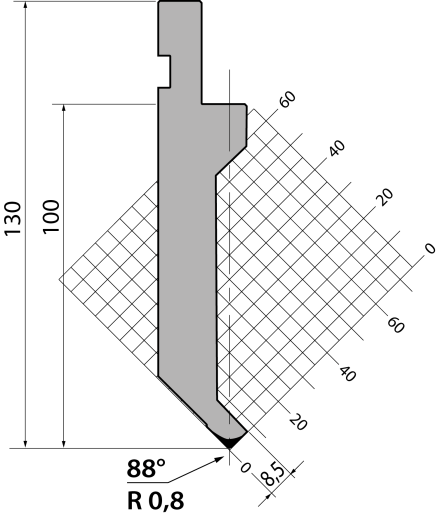 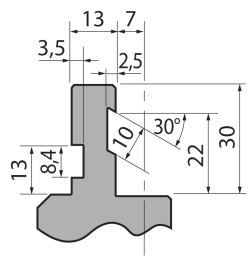 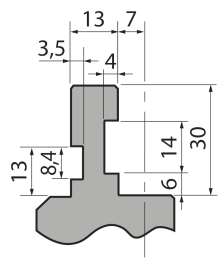 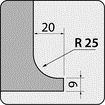 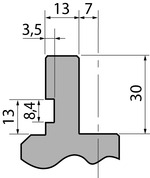 Пуансон тип Promecam P.130.88.R08Пуансон тип Promecam P.130.88.R08Пуансон тип Promecam P.130.88.R08Пуансон тип Promecam P.130.88.R08Пуансон тип Promecam P.130.88.R08артикулдлина, ммвес, кгмакс. усилиеP.130.88.R0883514,0040 т/метрзаказатьСтандартные секции инструмента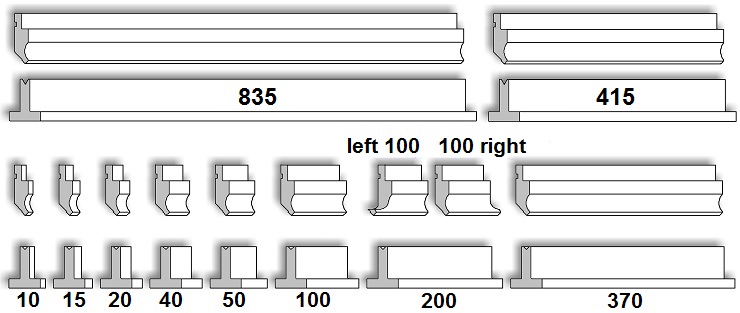 Стандартные секции инструментаСтандартные секции инструментаСтандартные секции инструментаСтандартные секции инструмента